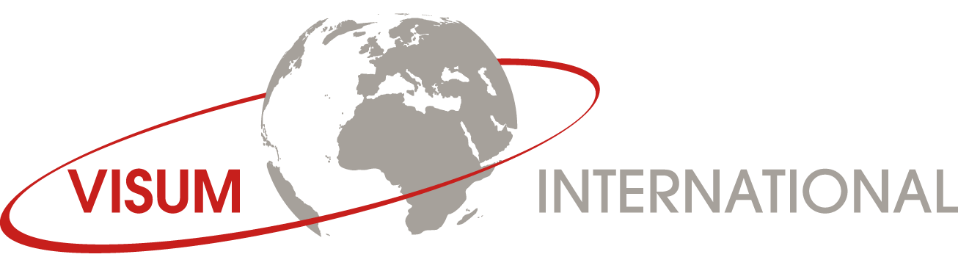 Consular Department of the Embassy of the Republic of Kazakhstan Badhuisweg 912587 CE Den HaagAuthorization letterWith this letter I kindly request to issue a visa for Kazakhstan.I  will be travelling to Kazakhstan for (purpose) purposes with (name company KAZ). Therefore a Business (Single/Multiple) Entry Visa with a validity of (x) days is requested from (entry date) to (exit date)Number of invitation/approval letter : (000000)Hereby I authorize Visum International to apply for my visa and collect my passport at the Consulate of Kazakhstan.Surname                         :First name(s)                  : Adress                             : Zipcode, City                  : Phonenumber               :Passportnumber          : Date of birth                : Place:Date: Signature: …………………………………………………………………………….